Informações 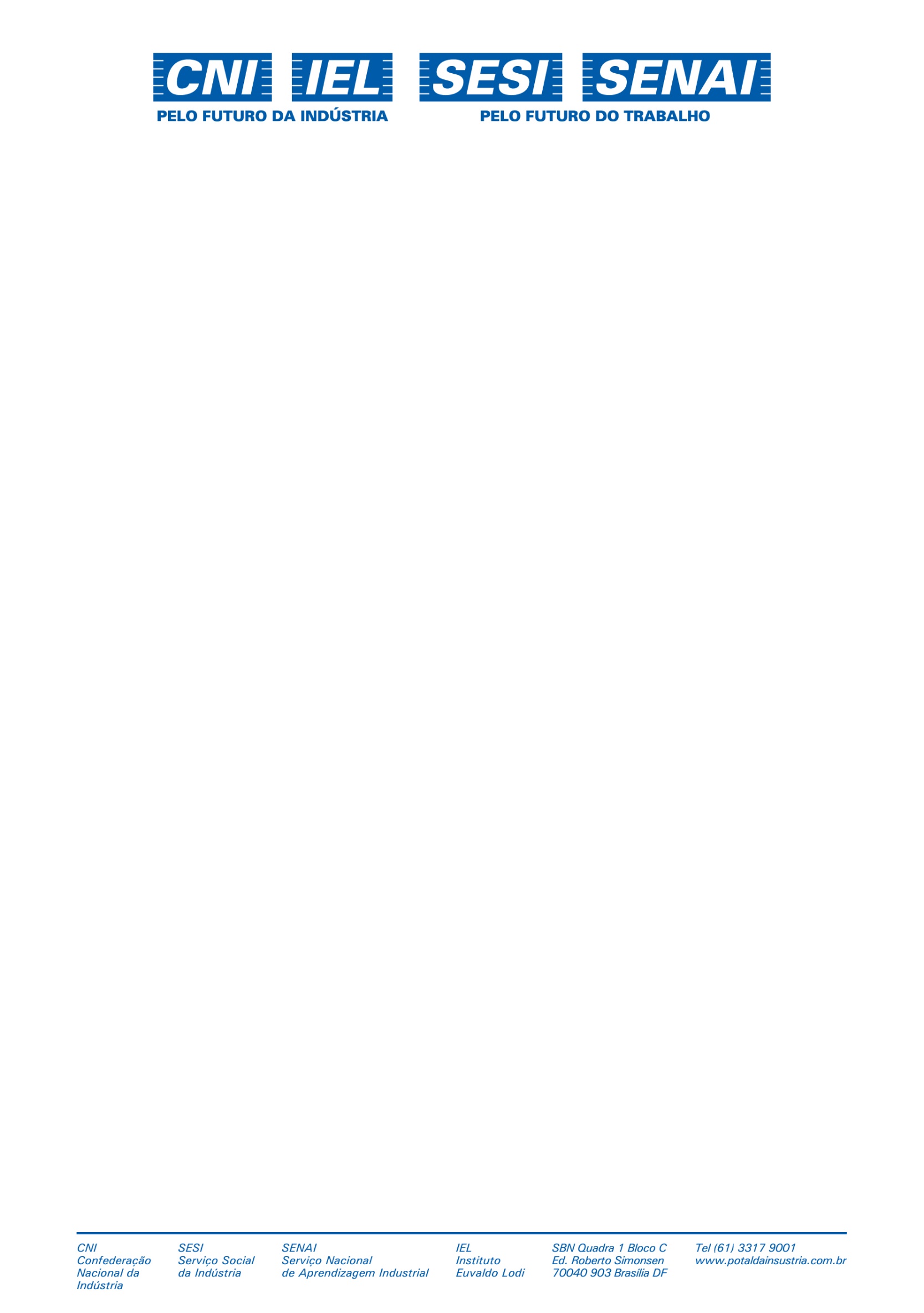 CONCORRÊNCIA TIPO MENOR PREÇO Nº 70/2022PRO-02879/2022 - SC 023152Empresas participantes e Preços ofertados:Informações CONCORRÊNCIA TIPO MENOR PREÇO Nº 70/2022PRO-02879/2022 - SC 023152Empresas participantes e Preços ofertados: